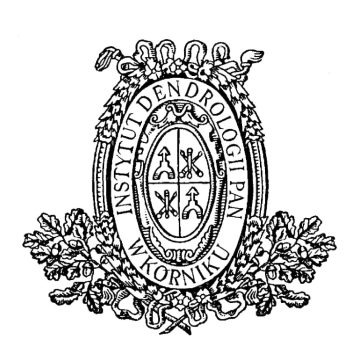 POLSKA AKADEMIA NAUK INSTYTUT DENDROLOGII W KÓRNIKU             62-035 KÓRNIK, ul. Parkowa 5,              tel. 61-8170-033;  fax. 61-8170-166;             www.idpan.poznan.pl      e-mail: idkornik@man.poznan.pl    OGŁOSZENIEO ZAMÓWIENIU  NA  WYKONANIE  USŁUGI(zaproszenie do składania ofert)o wartości szacunkowej nie przekraczającej progu stosowania ustawy z dnia 29 stycznia 2004 r.  Prawo zamówień publicznych (Dz. U. z 2015 r. poz. 2164 oraz z 2016 r. poz. 831 i 996, Dz. U. z 2016 r. poz. 1020 z późn. zm.), prowadzonym zgodnie z regulaminem udzielania przez Instytut Dendrologii Polskiej Akademii Nauk w Kórniku zamówień publicznych do kwoty nie przekraczającej równowartości 30 000 euro z dnia 21 października 2015 r.Przedmiotem postępowania jest opracowanie i wykonanie inwentaryzacyjnej mapy wektorowej kolekcji drzew i krzewów Arboretum Instytutu Dendrologii PAN oraz stworzenie struktury bazy danych kolekcji. Opis przedmiotu zamówieniaOkreślenie przedmiotu oraz wielkości lub zakresu zamówienia.Przedmiotem zamówienia są: a)	prace geodezyjne i utworzenie mapy wektorowej ze szczególnym uwzględnieniem drzew i krzewów na terenie działek o nr 936/2, 936/3, 936/4, 936/5, 936/6,936/7, 936/8, 936/16, 941/1, 941/2, 945/1, 945/2 (Gmina Kórnik, obręb Kórnik) o łącznej powierzchni 47,1 hab)	stworzenie struktury bazy danych kolekcji dendrologicznych i wprowadzenie podstawowych danych do bazy.Zakres prac i informacje dodatkowePrace będą obejmować:a)	Analizę istniejącej dokumentacji oraz opracowanie struktury bazy danych, która będzie zasilana danymi z inwentaryzacji.b)	Lokalizację granic działek oraz zlokalizowanie najbliższych punktów istniejącej osnowy geodezyjnej.c)	Zaplanowanie oraz wyznaczenie i ustabilizowanie punktów wewnętrznej osnowy geodezyjnej, z określeniem współrzędnych (X, Y, H), które będą stanowiły bazę do wykonywania domiarów w ramach inwentaryzacji obiektów. Punkty osnowy wewnętrznej należy wyznaczyć z dokładnością geodezyjną, a ich ustabilizowanie musi zapewnić możliwość łatwego odnalezienia lub odtworzenia.d)	Lokalizację punktów osnowy należy zaplanować tak, aby było możliwe jak najłatwiejsze ich wykorzystanie, wraz zapewnieniem maksymalnej nienaruszalności w związku z pracami prowadzonymi na terenie Arboretum. e)	Pomiary punktów osnowy należy wykonać poprzez dowiązanie do istniejącej sieci osnowy geodezyjnej z ewentualną weryfikacją i wykorzystaniem technologii nawigacji satelitarnej (GNSSS), z nawiązaniem do stacji referencyjnych systemu ASG-EUPOS oraz innych lokalnych stacji referencyjnych (np. TPI NETPro).f)	Współrzędne X, Y punktów osnowy należy określić w obowiązującym układzie PL-2000 oraz PUWG 1992, z błędem średnim położenia punktu nie większym niż 0,1 m względem punktów nawiązania.g)	Pomiar wysokości założonych punktów osnowy wysokościowej należy wykonać metodą ciągów niwelacji geometrycznej o dokładności +/- 5 mm/km (błąd średni pomiaru niwelacji).h)	Rzędne punktów osnowy należy podać w geodezyjnym układzie wysokościowym PL-KRO86-NH (Kronsztad 1986) oraz PL-EVRF2007-NH.i)	Wykonanie inwentaryzacji wszystkich wskazanych obiektów z uwzględnieniem następujących zakresów i zasad:o	wszystkie drzewa powyżej 1,5 m wys., o	wszystkie krzewy powyżej 20 cm wysokości [oraz niższe rośliny płożące, niektóre rodzaje osiągające niewielkie rozmiary np. wrzosy/ wrzośce, krzewy po przycięciu], o	krzewy oddalone od siebie o mniej niż 0,8 m traktowane i nanoszone jako grupa- dla której określana będzie powierzchnia,o	drogi, ścieżki, mosty, przepusty, cieki i zbiorniki wodne oraz inne elementy infrastruktury wskazane przez Zamawiającego,o	 z inwentaryzacji wyłączone są namioty i powierzchnie produkcyjne, jak i doświadczenia polowe,o	z inwentaryzacji mogą zostać wyłączone niektóre, wskazane podczas prac przez przedstawiciela zamawiającego, egzemplarze drzew przekraczające 1,5 m wysokości,Założenie ogólne dotyczące inwentaryzacji obiektów: domiary do obiektów będą wykonywane przede wszystkim z punktów osnowy wewnętrznej, ewentualnie z wykorzystaniem innych stosowanych w geodezji metod, z wykorzystaniem tachimetrów geodezyjnych.j)	Opracowanie numerycznej mapy sytuacyjno-wysokościowej do celów lokalizacji zinwentaryzowanych obiektów zgodnie z standardem stosowanym w polskich systemach informacji przestrzennej; o dokładności mapy w skali 1:100. Jako wzorzec zaleca się zastosowanie, w miarę potrzeb, podstaw Standardu Leśnej Mapy Numerycznej obowiązującego obecnie i stosowanego w Lasach Państwowych.k)	 Prace kameralne i weryfikacja danych w zakresie około 500-1100 roboczogodzin, prowadzone we współpracy z pracownikami Instytutu. o	Prace kameralne związane z tworzeniem bazy danych opisowych zinwentaryzowanych obiektów (głównie dendrologicznych).o	Prace terenowe związane z weryfikacją oraz uzupełnianiem informacji zinwentaryzowanych obiektów dendrologicznychWymagania w stosunku do osób zaangażowanych do prac kameralnych i weryfikacyjnych: ukończony co najmniej I rok studiów na kierunku leśnictwo, ogrodnictwo, geodezja i kartografia, geoinformacja - lub pokrewnym.Efektem prac będzie:1) Mapa numeryczna (MN), w formacie zgodnym ze Standardem Leśnej Mapy Numerycznej (SLMN), obowiązującym obecnie i stosowanym w Lasach Państwowych, umożliwiającym edycję w oprogramowaniu ArcGIS oraz QGIS, w plikach shapefile (*.shp), przekonwertowanymi do Państwowego Układu Współrzędnych Geodezyjnych 1992 (PUWG 1992) oraz WGS 84. z naniesionymi wszystkimi egzemplarzami drzew i krzewów w postaci: punktów- dla pojedynczych krzewów i drzew (drzew o wysokości powyżej 1,5 m), powierzchni – w przypadku krzewów rosnących w grupie. Przekazana w formie elektronicznej (2 kopie na płytach CD) oraz w wersji wydrukowanej (1 komplet). Podział na arkusze i format arkusza wydruku mapy zostanie wykonany wg wskazań Zamawiającego. Opracowana struktura bazy danych, obejmująca informacje dotyczące obiektów dendrologicznych (m.in. dane taksonomiczne, data sprowadzenia, pochodzenie, grupa, nr pomocniczy, kwatera, uwagi). Powstała baza danych współpracować będzie z informacją o lokalizacji przestrzennej przedstawionej na mapie.Opracowana struktura bazy danych, w formacie umożliwiającym edycję w oprogramowaniu ArcGIS oraz QGIS, w plikach (*dbf), obejmująca informacje dotyczące obiektów dendrologicznych (m.in. dane taksonomiczne, data sprowadzenia, pochodzenie, grupa, nr pomocniczy, kwatera, uwagi). Powstała baza danych współpracować będzie z informacją o lokalizacji przestrzennej przedstawioną na mapie numerycznej (MN).
Prace weryfikacyjne obejmą częściowe (w zakresie uzgodnionym z Zamawiającym) wprowadzanie danych do systemu bazy, we współpracy z pracownikami IDPAN w zakresie wyczerpującym liczbę godzin zawartą w umowie. Ewidencja godzin będzie prowadzona przez Wykonawcę prac i potwierdzana przez ZamawiającegoTermin realizacji zamówienia – do 30 października 2017 r.Termin związania oferty – 7 dni.Oferty wg wzoru stanowiącego zał. nr 1. O udzielenie zamówienia publicznego mogą się ubiegać wykonawcy, którzy spełniają warunki, dotyczące:Posiadania uprawnień do wykonywania określonej działalności lub czynności, jeżeli przepisy prawa nakładają obowiązek ich posiadania.W celu potwierdzenia spełniania warunków udziału w postępowaniu Wykonawca złoży oświadczenie o spełnieniu tego wymogu. Ocena spełnienia tego warunku nastąpi przez sprawdzenie pod względem formalno-prawnym przedstawionych dokumentów na zasadzie „spełnia-nie spełnia”.Posiadania wiedzy i doświadczenia.W celu potwierdzenia spełniania warunków udziału w postępowaniu Wykonawca złoży wykaz usług wg wzoru poniżej, które wykonał w okresie ostatnich trzech lat polegających na opracowaniu co najmniej jednej ekspertyzy dendrologicznej o wartości co najmniej 20 000 zł netto oraz opracowań geodezyjnych polegających na sporządzeniu dokumentacji do celów projektowych o wartości co najmniej 20 000 zł netto każda.Ocena spełnienia tego warunku nastąpi przez sprawdzenie pod względem formalno-prawnym przedstawionych dokumentów na zasadzie „spełnia-nie spełnia”.Dysponowania odpowiednim potencjałem technicznym oraz osobami zdolnymi do wykonania zamówienia.W celu potwierdzenia spełniania warunków udziału w postępowaniu Wykonawca złoży oświadczenie o spełnieniu następujących wymogów:Dysponowaniu co najmniej dwoma osobami z wykształceniem o kierunku geodezyjnym, posiadające uprawnienia zawodowe w zakresie (1.) Geodezyjne pomiary sytuacyjno-wysokościowe, realizacyjne i inwentaryzacyjne lub (2.) Rozgraniczanie i podziały nieruchomości oraz sporządzanie dokumentacji do celów prawnych;Dysponowaniu co najmniej dwoma osobami, które uzyskały tytuł naukowy magistra w zakresie leśnictwa, geografii, biologii lub ochrony środowiska.Dysponowaniu osobami zaangażowanymi do prac kameralnych i weryfikacyjnych, które ukończony co najmniej I rok studiów na kierunku leśnictwo, ogrodnictwo, geodezja i kartografia, geoinformacja - lub pokrewnym.Ocena spełnienia tego warunku nastąpi przez sprawdzenie pod względem formalno-prawnym przedstawionych dokumentów na zasadzie „spełnia-nie spełnia”.Sytuacji ekonomicznej i finansowej.W celu potwierdzenia spełniania warunków udziału w postępowaniu Wykonawca złoży oświadczenie o spełnieniu tego wymogu. Ocena spełnienia tego warunku nastąpi przez sprawdzenie pod względem formalno-prawnym przedstawionych dokumentów na zasadzie „spełnia-nie spełnia”.Wizja lokalna.Przed złożeniem oferty niezbędne jest odbycie wizji w terenie potwierdzonej przez pracownika Arboretum.Ocena spełnienia tego warunku nastąpi przez sprawdzenie pod względem formalno-prawnym przedstawionych dokumentów na zasadzie „spełnia-nie spełnia”.Proponowany termin wizji lokalnej 8.05.2017 r. (telefon 603052605)Cenę za wykonanie zamówienia Wykonawca określi w złotych z dokładnością do dwóch miejsc po przecinku na wszystkie elementy zamówienia. Zamawiający w celu ustalenia, czy oferta zawiera rażąco niską cenę w stosunku do przedmiotu zamówienia, może zwrócić się do wykonawcy o udzielenie w określonym terminie wyjaśnień dotyczących elementów oferty mających wpływ na wysokość ceny. Zastosowanie przez wykonawcę stawki podatku VAT od towarów i usług niezgodnego z przepisami ustawy o podatku od towarów i usług oraz podatku akcyzowego z 11.03.2004 r. (Dz. U. 04.54.535 z póź. zm.) spowoduje odrzucenie oferty. Cena powinna zawierać wszystkie koszty realizacji zamówienia.Jedynym kryterium wyboru oferty jest cena brutto. Za najkorzystniejszą ofertę uznana zostanie ważna oferta z najniższą ceną. Z wykonawcą, którego oferta zostanie uznana za najkorzystniejszą zostanie podpisana umowa wg wzoru załącznika nr 2 do ogłoszenia.Zamawiający zastrzega sobie prawo unieważnienia postępowania bez podania przyczyny. Od tej decyzji nie przysługują środki odwoławcze.Miejsce oraz termin składania i otwarcia ofert: oferty należy składać w zamkniętych kopertach z dopiskiem: „Opracowanie i wykonanie inwentaryzacyjnej mapy wektorowej kolekcji drzew i krzewów Arboretum Instytutu Dendrologii PAN oraz stworzenie struktury bazy danych kolekcji,  nr 21/30000/2017 ” do 10 maja 2017 roku w sekretariacie nr pokoju 103 Instytutu do godz. 1100 lub przesłać pocztą elektroniczną na adres: idadmin@man.poznan.pl lub faksem.Wynik postępowania zostanie ogłoszony na stronie internetowej Zamawiającego: www.idpan.poznan.pl/bip.Osobą do kontaktu w sprawie zamówienia pod względem formalno-proceduralnym  jest inż. Witold Jakubowski lub mgr inż. Radosław Rakowski; e-mail: idadmin@man.poznan.pl w godzinach od 730 do 1530.Załączniki:Nr 1 wzór oferty,Nr 2 wzór umowy					       Zał. nr 1do ogłoszenia o zamówienie z 26.04.2017 r.WzórFORMULARZ OFERTYData:………………………….Nazwa Oferenta:Adres:Telefon:Mail:Dotyczy: Opracowania i wykonania inwentaryzacyjnej mapy wektorowej kolekcji drzew i krzewów Arboretum Instytutu Dendrologii PAN oraz stworzenie struktury bazy danych kolekcji.Przedstawiam swoją ofertę na wykonanie zadania:Oferta za łączną kwotę (przyjmując do obliczeń 800 roboczogodzin) …………………………………..zł netto, ………………………………..zł brutto.Podpis oferenta………………………….Prosimy o przesłanie uzupełnionego formularza na adres: idadmin@man.poznan.plZał. nr 2do ogłoszenia o zamówienie z 26.04.2017 r.WzórUmowa wykonania usługi nr …../2017zawarta w Kórniku dnia ………….2017 roku pomiędzy: Instytutem Dendrologii Polskiej Akademii Nauk mającym siedzibę przy ulicy Parkowej 5, 62-035 Kórnik, reprezentowanym przez: …………………………………………. zwanym w dalszej treści umowy ZAMAWIAJĄCYMa…………………………………………………..zwanym dalej w tekście WYKONAWCĄ reprezentowanym przez …………………………………………………. o następującej treści:Wobec wyboru WYKONAWCY przez ZAMAWIAJĄCEGO po przeprowadzeniu postępowania w trybie zapytania ofertowego, strony zawierają umowę o następującej treści:§ 1. Przedmiot umowyZAMAWIAJĄCY zleca, a WYKONAWCA podejmuje się wykonać: ……………………………… zgodnie z przedstawioną ofertą z dnia …………..2017 r.(zał. nr 1).§ 2. Warunki i termin wykonania umowyUmowa zostanie wykonana do 30 października 2017 roku, a wyniki (efekty pracy) zostaną dostarczone na koszt WYKONAWCY do siedziby ZAMAWIAJĄCEGO w Kórniku, przy ulicyParkowej 5.§ 3. Całkowita wartość umowyZa wykonanie wszystkich czynności opisanych w § 1 WYKONAWCY przysługiwać będzie wynagrodzenie w łącznej wysokości……………………., słownie: …………………………..§ 4. Upoważnieni przedstawicieleStrony wyznaczają niniejszym swoich przedstawicieli uprawnionych do podejmowania decyzji w zakresie wyznaczonym przez § 1 tej umowy.Przedstawicielem ZAMAWIAJĄCEGO będzie ……………………….Przedstawicielem WYKONAWCY będzie ………………………..§ 5. Warunki płatnościZapłata nastąpi  w terminie 14 dni od dnia dostarczenia faktury VAT, przelewem na rachunek bankowy WYKONAWCY wskazany w wystawionej fakturze.Dokumentem niezbędnym do wystawienia faktury jest protokół odbioru i przekazania do użytkowania przedmiotu umowy, opatrzony podpisami przedstawicieli stron powołanych stosownie do § 4 tej umowy.§ 6. Kary umowne1. Strony postanawiają, że obowiązującą formą odszkodowania będą kary umowne.2. Kary te będą naliczane w następujących przypadkach i wysokościach:2.1. WYKONAWCA zapłaci ZAMAWIAJĄCEMU kary umowne:a/ za zwłokę w oddaniu ZAMAWIAJĄCEMU przedmiotu umowy do użytkowaniaw wysokości 0,1% całkowitej wartości umowy za każdy dzień zwłoki liczony od dnia wskazanego w § 2,b/ za zwłokę w usuwaniu wad stwierdzonych przy odbiorze lub w okresie gwarancjiw wysokości 0,1% całkowitej wartości umowy, za każdy dzień zwłoki, licząc od dnia wyznaczonego lub umówionego na usunięcie tych wad,c/ z tytułu samego faktu istnienia wad w przedmiocie umowy w wysokości 1% całkowitej wartości umowy,d/ z tytułu odstąpienia od umowy z przyczyn zależnych od WYKONAWCY w wysokości   10% wynagrodzenia umownego.2.2. Łączna wysokość kar umownych nie może przekroczyć 10% wynagrodzenia umownego.2.3. Zamawiający zapłaci WYKONAWCY kary umowne:a/ za zwłokę w dokonaniu odbioru w wysokości 0,1% za każdy dzień zwłoki, licząc od   dnia następnego po dniu, w którym odbiór miał zostać zakończony,b/ z tytułu odstąpienia od umowy z przyczyn niezależnych od WYKONAWCY według   przepisów Kodeksu cywilnego.3. Strony zastrzegają sobie prawo dochodzenia odszkodowania uzupełniającego,przekraczającego wysokość naliczonych kar umownych do wysokości rzeczywiścieponiesionej szkody.4. WYKONAWCA nie może przenosić na rzecz osób trzecich jakichkolwiek wierzytelnościwynikających lub związanych z tą umową bez pisemnej zgody ZAMAWIAJĄCEGO.§ 7. Postanowienia końcoweSprawy nieuregulowane niniejszą umową będą rozpatrywany z odpowiednim zastosowaniem postanowień Kodeksu cywilnego i ustawy Prawo zamówień publicznych.WYKONAWCY znane jest postanowienie art. 144 i 145 ustawy z dnia 29 stycznia 2004 r. Prawo zamówień publicznych i pod rygorem nieważności zobowiązuje się nie wprowadzać do umowy niniejszej zmian, które nie byłyby korzystne dla ZAMAWIAJĄCEGO.Zmiany opisane powyżej bądź uzupełnienia niniejszej umowy wymagają dla swej ważności zachowania formy pisemnej i podpisów obu stron oraz nie mogą być sprzeczne w treści złożonej oferty przez WYKONAWCĘ.§ 8. Załączniki do umowyOferta WYKONAWCY z dnia …………...2017 r. określająca przedmiot i wartość usługi.Wszelkie powołane w umowie załączniki, wymienione w tym paragrafie, stanowią jej integralną część.§ 9. Egzemplarze umowyUmowa niniejsza została sporządzona w dwóch jednobrzmiących egzemplarzach, po jednym dla każdej ze stron.ZAMAWIAJĄCY                                      	     WYKONAWCAL.P.Nazwa usługiData wykonaniaWartość nettoZadanieWartość nettowartość bruttoWykonanie mapy wektorowej kolekcji Arboretum Instytutu Dendrologii PAN (wg wymagań), oraz stworzenie struktury bazy danych………………………………………….………………………………………….Prowadzenie prac kameralnych i weryfikacja danych w zakresie około 500-1100 roboczogodzin, prowadzone we współpracy z pracownikami Instytutu.……………………… stawka za 1roboczogodzinę:……………………… stawka za 1roboczogodzinę